IDENTIFYING AND BALANCING CHEMICAL REACTIONS MANHUNTFind each equation around the room.  Then use the T chart to balance the reaction, and tell me what type of reaction it is.  Hint:  There are 2 of each type of reaction.Write what you see on the paper.					Type of Reaction_____ Na + _____ H2O  _____ NaOH + _____ H2_		____Single displacement____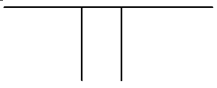 _______________________________________________________________________		_______________________________________________________________________________________________		_______________________________________________________________________________________________		_______________________________________________________________________________________________		_______________________________________________________________________________________________		_______________________________________________________________________________________________		_______________________________________________________________________________________________		_______________________________________________________________________________________________		_____________________________________________________________________________________________		_____________________________________________________________________________________________		_____________________________________________________________________________________________		_____________________________________________________________________________________________		_____________________________ I2 + _____ Na2S2O3  _____ NaI + _____ Na2S4O6_____ Mg + _____ P4  _____ Mg3P2_____ CaCO3  _____ CaO + _____ CO2_____  P4  +  _____ O2   _____ P4O10_____ Na3PO4  + _____ KOH   _____ NaOH  +  _____ K3PO4   _____ C3H6  +  _____ O2   _____ CO2  + _____ H2O_____ MgI2 + _____ Mn(SO3)2   _____ MgSO3 +   _____ MnI4  _____ C6H12 + _____ O2  _____ CO2 + _____ H2O  _____ HBr + _____ Ba(OH)2  _____ BaBr2 + _____ H2O_____ Ca(OH)2 + _____ H2CO3  _____ CaCO3 + _____ H2O_____ Al + _____ HCl  _____ AlCl3 + _____ H2_____ NO2  _____ O2 + _____ N2ANSWER KEY_____ I2 + __2___ Na2S2O3  ___2__ NaI + _____ Na2S4O6__6___ Mg + _____ P4  __2___ Mg3P2_____ CaCO3  _____ CaO + _____ CO2	BALANCED_____  P4  +  __5___ O2   _____ P4O10_____ Na3PO4  + ___3__ KOH   ___3__ NaOH  +  _____ K3PO4   __2___ C3H6  +  __9___ O2   __6___ CO2  + __6___ H2O__2___ MgI2 + _____ Mn(SO3)2   __2___ MgSO3 +   _____ MnI4  _____ C6H12 + __9___ O2  ___6__ CO2 + __6___ H2O  __2___ HBr + _____ Ba(OH)2  _____ BaBr2 + __2___ H2O_____ Ca(OH)2 + _____ H2CO3  _____ CaCO3 + __2___ H2O___2__ Al + __6___ HCl  __2___ AlCl3 + __3___ H2___2__ NO2  __2___ O2 + _____ N2